亞東科技大學行銷與流通管理系Asia Eastern University of Science and TechnologyDepartment of Marketing and Distribution Management一一一學年度學生專題研究報告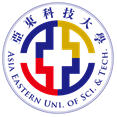 題目指導教授：XXX 老師學生學制：日四技班　　級：行銷3 A姓　　名：109112100　XXX　　　　　109112100　XXX　　　　　109112100　XXX目錄一、緒論	31.1研究動機	31.2研究目的	41.3研究流程	5二、文獻探討	62.1	62.2	72.3	8三、研究方法	103.1 	103.2	11四、結果與討論	12五、參考文獻………………………………………………………………………..27一、緒論1.1研究動機1.2研究目的1.3研究流程二、文獻探討2.12.22.32.4 三、研究方法3.1 3.2四、結果與討論五、參考文獻